Homework				Due:Read the texts and fill in the grid in English.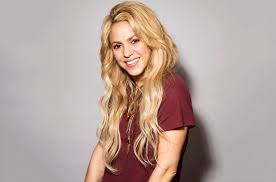 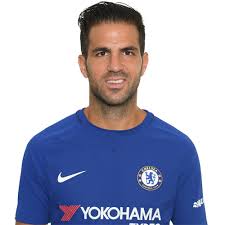 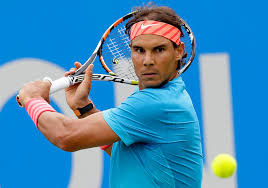 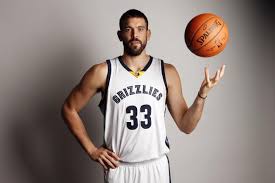 NamePersonalityPassionHero